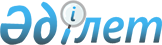 Бұланды аудандық мәслихатының 2022 жылғы 26 желтоқсандағы № 7С-31/9 "2023-2025 жылдарға арналған Карамышевка ауылдық округінің бюджеті туралы" шешіміне өзгерістер енгізу туралыАқмола облысы Бұланды аудандық мәслихатының 2023 жылғы 16 қарашадағы № 8С-10/6 шешімі
      Бұланды аудандық мәслихаты ШЕШТІ:
      1. Бұланды аудандық мәслихатының "2023-2025 жылдарға арналған Карамышевка ауылдық округінің бюджеті туралы" 2022 жылғы 26 желтоқсандағы № 7С-31/9 шешіміне келесі өзгерістер енгізілсін:
      1 тармақ жаңа редакцияда баяндалсын:
      "1. 2023-2025 жылдарға арналған Карамышевка ауылдық округінің бюджеті тиісінше 1, 2 және 3 қосымшаларға сәйкес, соның ішінде 2023 жылға келесі көлемдерде бекітілсін:
      1) кірістер – 31333,0 мың теңге, соның ішінде:
      салықтық түсімдер – 2292,0 мың теңге;
      трансферттер түсімі – 29041,0 мың теңге;
      2) шығындар – 33683,7 мың теңге;
      3) таза бюджеттік кредиттеу – 0,0 мың теңге;
      4) қаржы активтерімен операциялар бойынша сальдо – 0,0 мың теңге;
      5) бюджет тапшылығы (профициті) – - 2350,7 мың теңге;
      6) бюджет тапшылығын қаржыландыру (профицитін пайдалану) – 2350,7 мың теңге.";
      2-1-тармақ жаңа редакцияда жазылсын:
      "2-1. 2023 жылға арналған Карамышевка ауылдық округі бюджетінің шығыстарының құрамында нысаналы трансферттер 1300,0 мың теңге сомасында ескерілсін, соның ішінде:
      аудандық бюджеттен 1300,0 мың теңге сомасында бөлінген ағымдағы нысаналы трансферттер, соның ішінде:
      1300,0 мың теңге тұрғын үй-коммуналдық шаруашылықты дамытуға.";
      жоғарыда көрсетілген шешімнің 1 қосымшасы осы шешімнің қосымшасына сәйкес жаңа редакцияда баяндалсын.
      2. Осы шешiм 2023 жылдың 1 қаңтарынан бастап қолданысқа енгiзiледi. 2023 жылға арналған Карамышевка ауылдық округінің бюджеті
					© 2012. Қазақстан Республикасы Әділет министрлігінің «Қазақстан Республикасының Заңнама және құқықтық ақпарат институты» ШЖҚ РМК
				
      Бұланды аудандық мәслихатының төрағасы 

Н.Сексенов
Бұланды аудандық
мәслихатының
2023 жылғы 16 қарашадағы
№ 8С-10/6 шешіміне
қосымшаБұланды аудандық
мәслихатының
2022 жылғы 26 желтоқсандағы
№ 7С-31/9 шешіміне
1 қосымша
Санаты
Санаты
Санаты
Санаты
Сома
мың теңге
Сыныбы
Сыныбы
Сыныбы
Сома
мың теңге
Кіші сыныбы
Кіші сыныбы
Сома
мың теңге
Атауы
Сома
мың теңге
1
2
3
4
5
I. Кірістер
31333,0
1
Салықтық түсімдер
2292,0
01
Табыс салығы
378,6
2
Жеке табыс салығы
378,6
04
Меншiкке салынатын салықтар
1585,0
1
Мүлiкке салынатын салықтар
135,0
3
Жер салығы
41,0
4
Көлiк құралдарына салынатын салық
1409,0
05
Тауарларға, жұмыстарға және көрсетілетін қызметтерге салынатын iшкi салықтар
328,4
3
Табиғи және басқа да ресурстарды пайдаланғаны үшiн түсетiн түсiмдер
328,4
4
Трансферттер түсімі
29041,0
02
Мемлекеттiк басқарудың жоғары тұрған органдарынан түсетiн трансферттер
29041,0
3
Аудандардың (облыстық маңызы бар қаланың) бюджетінен трансферттер
29041,0
Функционалдық топ 
Функционалдық топ 
Функционалдық топ 
Функционалдық топ 
Сома
Бюджеттік бағдарламалардың әкiмшiсi 
Бюджеттік бағдарламалардың әкiмшiсi 
Бюджеттік бағдарламалардың әкiмшiсi 
Сома
Бағдарлама 
Бағдарлама 
Сома
Атауы
Сома
1
2
3
4
5
II. Шығындар
33683,7
01
Жалпы сипаттағы мемлекеттiк көрсетілетін қызметтер
27510,1
124
Аудандық маңызы бар қала, ауыл, кент, ауылдық округ әкімінің аппараты
27510,1
001
Аудандық маңызы бар қала, ауыл, кент, ауылдық округ әкімінің қызметін қамтамасыз ету жөніндегі қызметтер
27510,1
06
Әлеуметтiк көмек және әлеуметтiк қамсыздандыру
2984,7
124
Аудандық маңызы бар қала, ауыл, кент, ауылдық округ әкімінің аппараты
2984,7
003
Мұқтаж азаматтарға үйде әлеуметтік көмек көрсету
2984,7
07
Тұрғын үй-коммуналдық шаруашылық
2888,9
124
Аудандық маңызы бар қала, ауыл, кент, ауылдық округ әкімінің аппараты
2888,9
008
Елді мекендердегі көшелерді жарықтандыру
757,4
009
Елді мекендердің санитариясын қамтамасыз ету
1300,0
011
Елді мекендерді абаттандыру мен көгалдандыру
322,0
014
Елді мекендерді сумен жабдықтауды ұйымдастыру
509,5
12
Көлiк және коммуникация
300,0
124
Аудандық маңызы бар қала, ауыл, кент, ауылдық округ әкімінің аппараты
300,0
013
Аудандық маңызы бар қалаларда, ауылдарда, кенттерде, ауылдық округтерде автомобиль жолдарының жұмыс істеуін қамтамасыз ету
300,0
III. Таза бюджеттік кредиттеу 
0,0
IV. Қаржы активтерiмен операциялар бойынша сальдо 
0,0
V. Бюджет тапшылығы (профициті)
-2350,7
VI. Бюджет тапшылығын қаржыландыру (профицитін пайдалану)
2350,7